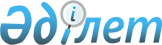 О проекте Указа Президента Республики Казахстан "О присуждении Государственной премии Республики Казахстан 2020 года в области литературы и искусства имени Абая"Постановление Правительства Республики Казахстан от 14 ноября 2020 года № 765
      Правительство Республики Казахстан ПОСТАНОВЛЯЕТ:
      внести на рассмотрение Президента Республики Казахстан проект Указа Президента Республики Казахстан "О присуждении Государственной премии Республики Казахстан 2020 года в области литературы и искусства имени Абая". О присуждении Государственной премии Республики Казахстан 2020 года в области литературы и искусства имени Абая 
      Рассмотрев рекомендации Комиссии по присуждению Государственной премии Республики Казахстан в области литературы и искусства имени Абая, ПОСТАНОВЛЯЮ:
      1. Присудить Государственную премию Республики Казахстан 2020 года в области литературы и искусства имени Абая:
      1) Абдрахманов Сауытбек Абдрахманұлы, культурологу – за исследование "Абыз Әбіш";
      2) Ақсұңқар Серік, поэту – за сборник стихов "Көкейімде Күлтегіннің жазуы";
      3) Есім Ғарифолла, писателю – за трилогию "Ғұлама-наме";
      4) Жолдасбекову Мырзатаю, литературоведу – за сборник историко-литературоведческих исследований "Ұлы Дала әдебиеті";
      5) Канапьянову Бахытжану Мусахановичу, поэту – за сборник стихов "Достояние души";
      6) Мукановой Розе Кажигалимовне, драматургу – за сборник драматических произведений "Сарра".
      2. Настоящий Указ вводится в действие со дня его официального опубликования.
					© 2012. РГП на ПХВ «Институт законодательства и правовой информации Республики Казахстан» Министерства юстиции Республики Казахстан
				
      Премьер-Министр
Республики Казахстан 

А. Мамин

      Президент
Республики Казахстан 

К.Токаев
